Jazdecký klub JK Equinox je občianske združenie zaoberajúce sa rozvojom jazdeckého športu mládeže a pony športu detí.Dajme možnosť vysadnúť do sedla každému, pretože najkrajší pohľad na svet je pohľad z konského chrbta.Darujte nám 2% z vašich daníĎakujeme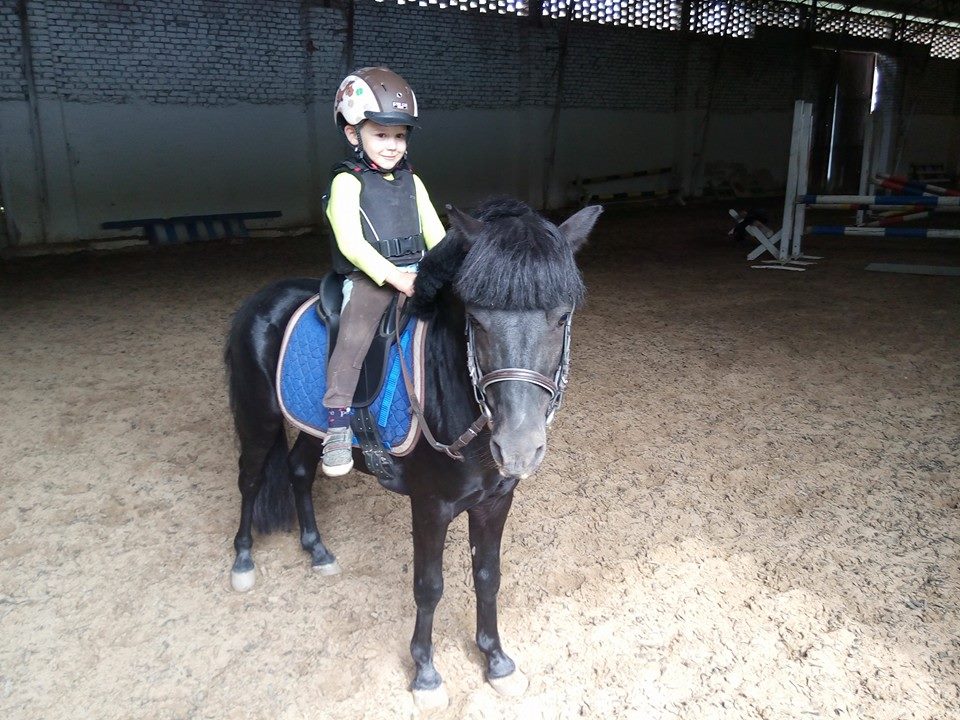 Obchodné meno : JK Equinox
Právna forma: Občianske združenie
IČO: 42292255
Sídlo - ulica: Ratnovce
Súpisné /orientačné číslo: 324Obec: Ratnovce
PSČ: 92231